Name:Archana Hanmant RenusheFathers/Husbands Name:_Hanamant  Namdeo RenusheDepartment: Computer Science And EngineeringDate of Joining: 01/07/2011 Designation:  Assistant ProfessorPhone No. 7385801346 Email ID: atmulik.cse@dacoe.ac.inPermanent Address: Hirai garden, plot no.5 near Holy family school, Vidyanagar Karad Taluka:	Karad        Dist.:  Satara         State: MaharashtraLocal Address: Hirai garden, plot no.5 near Holy family school, Vidyanagar Karad Taluka: Karad  Dist.: Satara   State: MaharashtraMarital Status: - Married     Blood  Group: A-veDate of Birth:  02/05/1984 Place of Birth: ShalgaonEducational Qualification:Experience (Years):Paper/ Books Published:FDP/STTP/Seminars/Workshop organized/Attended: 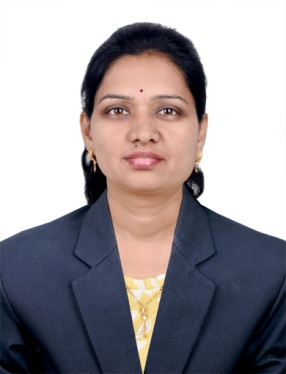 DegreeUniversity/BoardPercentage Class ObtainedYear of PassingME / M. TechBharati Vidyapeeth Deemed University, Pune9.15 First Class with Distinction2014-15BE / B. Tech Shivaji University, Kolhapur67.20 First Class with Distinction2010-11Diploma in Computer TechnologyMaharashtra State Board of Technical Education, Mumbai74.32  First Class with Distinction2003-04Teaching11.8 yearsIndustrial-Others-Total11DetailsNationalInternationalStateSCI/Scopus IndexedUGCApprovedJournals12YesConferences01DetailsOrganizedAttendedFDP/STTP224Seminar-01Workshop-09Technical Event1-Others--